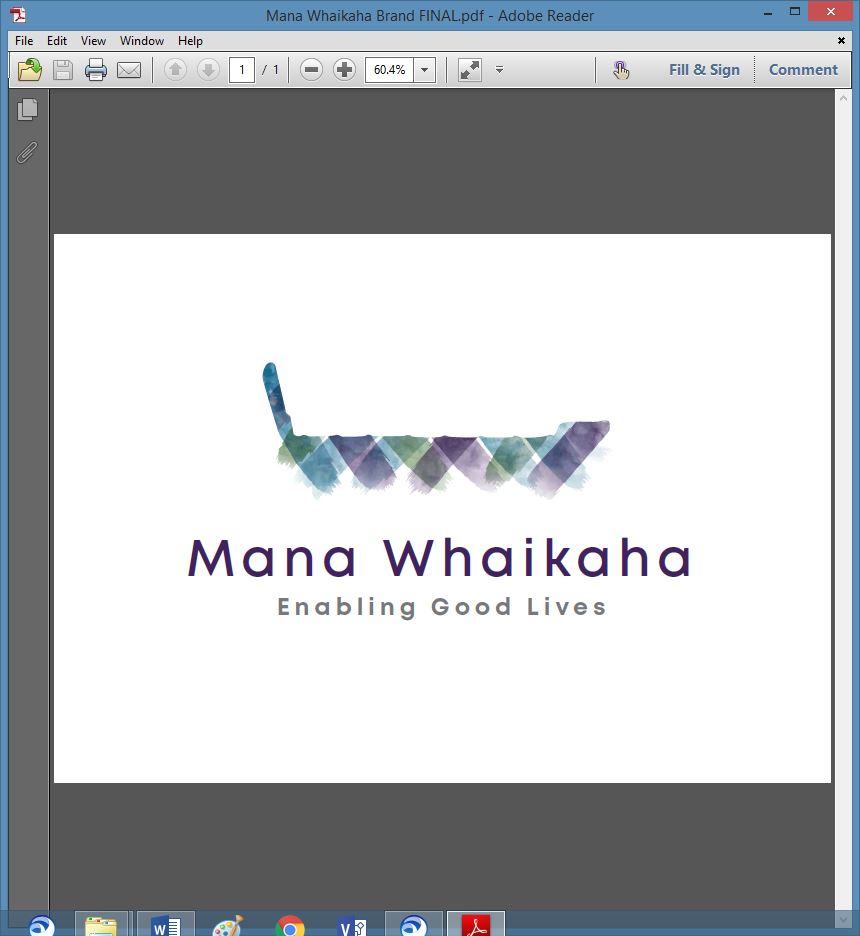 MidCentral Governance GroupMinutes of the meeting held on Thursday 23 April 2020KarakiaMinutesThe minutes of the previous meetings held on 27 February and 26 March 2020 were accepted as a true and correct record.  Angela Hobden/Martin SullivanInformation: Mana Whaikaha contract rolloverPeter Allen informed the meeting he had received a letter via email from James Poskitt, General Manager Strategy, Policy and Performance Disability - Ministry of Health prior to this meeting.  The letter outlined a proposal by the Ministry of Health to rollover the Mana Whaikaha contract for 3 months to 30 September 2020.  The MidCentral Governance Group anticipates the 3 month extension will allow time to plan future development of Mana Whaikaha once recommendations have been considered and budget 2020 decisions have been announced by Treasury.Discussion: Final recommendations for options for Mana Whaikaha post 30 June 2020 The group finalised the proposed recommendations for options for Mana Whaikaha post 30 June 2020 (and now contract extension date ending 30 September 2020).  The final document will be submitted to James Poskitt to present to the Minister for Disability Issues and Associate Minister of Health for consideration regarding the ongoing growth and development of the transformation of the disability support system prototype into a sustainable model of delivery of the Enabling Good Lives principles in the within the MidCentral District Health Board area and in New Zealand in the long term.  The recommendations will also be sent to Mana Whaikaha and Enable New Zealand management for feedback. Information: Operational update from DirectorsLorna Sullivan and Marshall Te Tau gave operational updates.  Lorna’s update informed the group of the ‘COVID 19 team’ and their responsibility to contact each person with an individual package (e.g. immediate resourcing, personal budgets or funded family support).  A written risk analysis for each person was completed and people at risk were put on a call back list for monitoring and support.  Marshall’s update informed the group of the team’s positive coordination and response times to people’s needs during alert level 4, rollover of packages for those ending on  30 June, the clarity required for transitioning to alert level 3 and the successful rollout of phase 2 for Customer Relationship Management (CRM) software (now renamed Dynamics 365 (D365)).Information: Michelle Riwai, General Manager – Enable New ZealandMichelle Riwai, recently appointed to the role as General Manager, Enable New Zealand, attended the meeting as a formal opportunity to meet the MidCentral Governance Group and to begin the relationship of working together for the future of Mana Whaikaha.Practical matters  Date of next meeting:  Thursday 7 May, 1.00pm via Zoom.I confirmed that these minutes constitute a true and correct record of the proceedings of the meetingDATED this 7th day of May 2020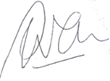 Peter AllenChair, MidCentral Governance GroupAttendees:Peter Allan (Chair), Heather Browning (Deputy Chair), Martin Sullivan, Rasela Fuauli, Peter Ireland, Angela Hobden, Maxine Dale, Pip BrunnApologies:Rachel KennyIn attendance:Jo BrewSandy RyanVenue: Via Zoom Time: 1.00pm – 3.00pm